REPUBLIQUE DU NIGER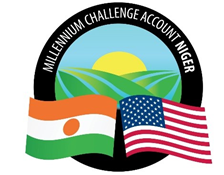 DEMANDE DE COTATIONRéf. DC :  ADM/41/Shop/0041/19MILLENNIUM CHALLENGE ACCOUNT-NIGERPour le Compte du :GOUVERNEMENT DU NIGERFinancé parLES ÉTATS-UNIS D’AMÉRIQUEPar l’intermédiaire de laMILLENNIUM CHALLENGE CORPORATION***TRAVAUX D’ENTRETIEN ET DE REPARATION IMMEUBLE ABRITANT LES BUREAUX DE MCA -NIGER EN QUATRE (4) LOTSLot 1 : Maintenance et réparation froid (45 split et 17 armoires)Lot 2 : Maintenance et fourniture de pièce de rechange pour l’électricité du bâtiment Lot 3 : Maintenance et réparation groupe électrogène (perkins 250 KVA)Lot 4 : Travaux de plomberie Janvier 20201- ContexteLes États-Unis d’Amérique, agissant par le biais de la Millenium Challenge Corporation (« MCC ») et le Gouvernement du Niger (le « Gouvernement ») ont signé :un accord de don d’un montant approximatif de 9,8 millions de dollar US dans le cadre du développement du Compact (« Accord 609g ») un Compact d’assistance au Millennium Challenge Account d’un montant approximatif de 437 millions dollar US (le « Compact ») visant à promouvoir la réduction de la pauvreté et la croissance économique au Niger.Les deux accords de financement sont conjointement appelés (« Financement MCC »).Le Gouvernement, agissant par l’intermédiaire de MCA-Niger, entend appliquer une partie du Financement MCC aux paiements admissibles en vertu du contrat pour lequel la présente Demande de Cotation (DC) est lancée. Tous paiements versés par MCA-Niger conformément au contrat proposé seront soumis, à tous égards, aux modalités de l’Accord 609g, du Compact et des documents s’y rapportant, y compris des restrictions sur l’utilisation du Financement MCC et de ses conditions de décaissement. Aucune partie autre que le Gouvernement et MCA-Niger n’obtiendra de droit en vertu de l’Accord 609g et du Compact ou n’aura de droit quelconque relatif aux montants du Financement MCC. Le Compact et ses documents associés peuvent être consultés sur le site Internet de la MCC (www.mcc.gov) et sur le site Internet de MCA-Niger.Le gouvernement est représenté dans l'exécution de cette DC par le Millennium Challenge Account du Niger ("MCA-Niger"). Le Programme Compact comprend les deux projets suivants :Le projet Irrigation et Accès aux Marchés, dont l’objectif est d’augmenter les revenus d’origine rurale par le biais de l’amélioration de la productivité agricole et de l’augmentation des ventes issues de la modernisation de l’irrigation agricole et des systèmes de gestion des inondations, en assurant un accès suffisant aux divers secteurs et marchés existants. Le Projet de Communautés Résilientes au Changement Climatique dont l’objectif est d’augmenter les revenus des familles dépendant de l’agriculture et de l’élevage à petite échelle dans les communes éligibles et sur les axes d’élevage de bétail dans les régions rurales du Niger en améliorant la productivité des exploitations agricoles et des éleveurs, en favorisant le développement durable des ressources naturelles essentielles à la production, en soutenant la croissance des entreprises agricoles et en augmentant les ventes des marchandises ciblées sur les marchés concernés.Pour une description complète du projet, il y a lieu de se référer au site de MCA-Niger (www.mcaniger.ne)Dans le cadre des activités liées à la maintenance, à l’entretien et aux réparations des installations de (froid d’électricité du groupe électrogène et plomberie) l’immeuble abritant ses locaux, le MCA-Niger a décidé de faire appel à des prestataires pour effectuer cette prestation.2- Objectif de la consultation (DC)La présente mission consiste à recruter des prestataires pour les travaux d’entretien et de réparation de l’immeuble abritant le bureau de MCA-Niger. Les travaux sont divisés en 4 lots comme mentionnés dans les Descriptions des Services en Annexes. Le but des prestations est d’assurer la sécurité des personnes, des biens et de l’environnement tout en garantissant une sureté de fonctionnement et une disponibilité du matériel.3- Méthode de Passation du marché La méthode de passation de marché est : Demande de Cotation (DC)4- Modalités de soumissionToute offre qui ne répondra pas explicitement aux exigences de la présente Demande de cotation sera rejetée pour non-conformité.Le MCA-Niger se réserve le droit d’accepter ou de rejeter toute proposition avant la signature du contrat.4.1- Présentation des offresSous, Les soumissionnaires intéressés par cette demande de cotation doivent présenter leurs offres en trois (3) exemplaires dont Un (01) Original et Deux (02) copies.Les offres devront être liées et placées dans une enveloppe extérieure fermée et scellée portant les mentions ci-après :« Demande de cotation N° ADM/41/Shop/0041/19 Sélection de prestataires pour les travaux d’entretien et de réparation de l’immeuble abritant le bureau de MCA-Niger ». « NE PAS OUVRIR AVANT LA DATE ET L’HEURE D’OUVERTURE DES PLIS » MCA- Niger décline toute responsabilité pour l’ouverture prématurée, en retard ou le refus de réception d’une offre non identifiable car incorrectement étiquetée.L’offre devra être présentée en trois (3) parties distinctes :4.1.1- Lettre de soumissionLes Prestataires intéressés devront produire une lettre de soumission selon le modèle joint à l'annexe sur un papier entête, précisant tous les éléments de leur offre, qui les engagent contractuellement.4.1.2.- Partie TechniqueLes informations ci-après devront être fournies ;Présentation succincte du Prestataire ;Liste des prestations similairesCV détaillé des deux (2) techniciens (pour chaque lot ;4.1.3. - Bordereau de prixLe Bordereau de prix, élaboré sur la base d'une tarification pour chaque type d’intervention devra être exprimé en francs CFA hors taxes à savoir :Type 1 : Maintenance préventive systématique ;Type 2 : Maintenance préventive conditionnelleType 3 : Maintenance corrective.5- Date et lieu de dépôt des propositionsLes offres devront être déposées au siège du MCA-Niger au plus tard le 29 janvier 2020 à 10h 00, Heure de Niamey à l'adresse :MCA – NigerAttn : Procurement AgentAvenue Mali Béro en face de Lycée Bosso- 2ème Etage au Procurement Agent BP 738 Niamey, NigerEn ce qui concerne les offres transmises par courrier, le cachet de l'expéditeur (Poste, DHL, CHRONOPOST, EMS...) figurant sur le pli fera foi.6-Visite des lieuxUne visite des locaux (immeuble MCA-Niger) est prévue pour tous les soumissionnaires intéressés le 15 Janvier 2020 à partir de 10H 00 heure de Niamey 7- Durée de validité des offresLa durée de validité des offres devra être de Cent Vingt (120) jours après la date limite de dépôt des soumissions.Les Prestataires resteront engagés par leurs offres pendant toute cette période.8- Langue de soumissionLes offres devront être rédigées en langue Française.9- Ouverture des plisAprès la réception des offres, le MCA Niger procèdera à leur ouverture à laquelle les soumissionnaires peuvent assister, puis à la vérification de la conformité et au classement des propositions10- Evaluation des offresL’évaluation des offres reçues se fera par lot en une seule étape où l’offre globale du prestataire sera évaluée sur :La présentation et l'expérience du Prestataire ; La qualification et la compétence des deux (2) techniciens proposés pour chaque lot : Au moins deux (2) années d’expériences avérées dans les travaux d’entretien et de maintenance. Exigé pour les deux ans une attestions de bonne fin.Un diplôme de Technicien supérieur dans le domaine d’intervention ou équivalent Un Contrat- Cadre sera signé avec le soumissionnaire qui aura présenté l’offre évaluée techniquement conforme la moins disant.A l'issue de l’évaluation des offres, le marché pourra faire l'objet de négociations contractuelles avec le Prestataire classé premier.En cas d'échec des négociations, le MCA-Niger se réserve le droit de poursuivre avec le prestataire qualifié et classé en position suivante.11- Publication des résultats et notification provisoire du marchéLes résultats de l'évaluation feront l’objet de notifications aux soumissionnaires concernés, et seront publiés sur le site Web de MCA-Niger à l'issue du processus d'attribution. Tout soumissionnaire peut former un recours par écrit conformément aux procédures de contestation des soumissionnaires du MCA-Niger disponible sur le site du MCA-Niger (www.mcaniger.ne).12- Notification définitive du marché, Contrat-Cadre et bons de commandeAprès l’évaluation une notification sera faite à tous les soumissionnaires.Avant la notification du contrat une période de 5 jours ouvrables sera observée pour la période de Bid Challenge Un contrat-cadre d’UN (01) AN renouvelable par tacite reconduction après évaluation satisfaisante de la prestation lui sera soumis pour signature. La date de signature du contrat par les deux Parties constituera le point de départ du délai contractuel d'exécution du marché. Toute commande au titre du marché pour les Types de maintenance 2 et 3 fera l’objet d’un bon de commande en bonne et due forme.13- Modalités de paiementPour le Type 1 : Maintenance préventive systématique, le paiement du prix forfaitaire se fera mensuellement.Pour les Type 2 - Maintenance préventive conditionnelle et Type 3 - Maintenance corrective : le paiement de chaque intervention se fera dans le délai mentionné ci-dessous après la réception des travaux finis et approuvés par MCA-Niger.Le règlement de chaque facture interviendra dans un délai maximum de trente (30) jours, à compter de la date de sa certification   par MCA-Niger.14- Régime fiscalEn vertu des dispositions du Compact et de son accord de mise en œuvre, le contrat cadre est exonéré de tous impôts, droits et taxes.15- Litiges et contestations - Droit applicableLe Contrat issu de cette Demande de Cotation est régi par les textes et lois en vigueur sur le territoire de la République du Niger. 16- ConfidentialitéDans le cadre de la mission, le Prestataire s'engage à préserver le caractère confidentiel de toute information dont il aura connaissance qu'il aura à connaître à travers ces prestations.17- Compléments d'informationsToute demande de clarifications  devra être adressée à l’Agent de Passation des Marchés par courriel au moins cinq (5) jours avant la date limite de remise des propositions à l'adresse suivante : mcanigerpa@cardno.com  avec copie à procurement@mcaniger.ne .Lot 1 : Maintenance et réparation froid (45 splits et 17 armoires)Lot 2 : Maintenance et fourniture de pièce de rechange pour l’électricité du bâtiment Lot 3 : Maintenance et réparation groupe électrogène (perkins 250 KVA)Lot 4 : Travaux de plomberie  ANNEXE  1 : FORMULAIRE DE SOUMISSION(A imprimer sur un papier entête du soumissionnaire avec son adresse complète)(Indiquer le lieu et la date)A l'attention de :Monsieur le Directeur Général de MCA-NigerAvenue Mali Béro en face de Lycée Bosso- 2ème Etage au Procurement Agent BP 738 Niamey, NigerObjet : Sélection d’un prestataire chargé de « indiquer la nature de la prestation » de MCA - Niger Je, soussigné ................................................, propose de fournir les services pour la « indiquer la prestation » de l’immeuble de MCA Niger) à un montant total hors taxe de …………………… (montant en lettre) Francs CFA (montant en Chiffres) …………. Je déclare par la présente que toutes les informations et affirmations faites dans cette offre sont authentiques et accepte que toute déclaration erronée puisse conduire à ma disqualification.Mon offre engage ma responsabilité et, sous réserve des modifications résultant des négociations du marché, je m'engage, si mon offre est retenue, à effectuer la prestation dans les délais indiqués.SignatureNom et Prénom du signataireTitre et cachet de la SociétéAnnexe 2 : Bordereau de Prix(A imprimer sur un papier entête du soumissionnaire avec son adresse complète)Nous : [nom de la société du soumissionnaire], soumettons une offre pour les prestations « indiquer la nature de la prestation »LOT 1 : MAINTENANCE ET REPARATION FROIDNous confirmons que : Les coûts proposés sont hors TVA et toutes autres taxes applicables.La devise utilisée est le Franc CFA.“Jour” s’entend “Jour calendaire” et une semaine comprend 7 jours. Nous signerons le bon de commande émis par MCA-Niger dans un délai maximum de trois (03) jours à compter de sa réception. Nos prix mentionnés ci-dessus comprennent tous les frais nécessaires à l’exécution du marché conformément aux spécifications techniques et autres exigences de cette demande de cotation.Notre offre est valide pour une période de 120 jours à compter de la date limite de dépôt des offres.Les justificatifs de notre existence légale ainsi que le pouvoir habilitant du signataire sont joints à cette offre. Nous joignons par ailleurs à la présente, la liste de nos clients et les justificatifs de notre expérience. Nom du signataire :			 ___________________________Fonction du signataire au Sein de l’organisation :		 __________________________Signature :                                      	 ___________________________Date :  		Annexe 3 Spécifications techniquesAnnexe 4 : La présentation du PrestataireChaque Soumissionnaire doit remplir ce formulaire.Annexe 5. Marchés similaires(Au moins 2 marchés similaires justifiés par un certificat de bonne fin ou attestation de bonne exécution dans les deux (02) dernières années)Annexe 6. Modèle de Curriculum vitae pour les deux (2) techniciens pour chaque lotPublications [Ajoutez vos publications pertinentes, au cas échéant]:Références [Citer au moins trois références individuelles ayant une bonne connaissance de travaux que vous avez accomplis. Inclure pour chaque référence son nom, sa fonction, son numéro de téléphone et son adresse électronique.]]:Nom :Fonction :Email:Téléphone :Nom :Fonction :Email :Téléphone :Nom :Fonction :Email :Téléphone :Certification :Je, soussigné, certifie que, à ma connaissance, le présent CV décrit exactement ma personne, mes qualifications et mon expérience. Je reconnais que toute déclaration inexacte faite de manière délibérée qu’il contiendrait peut entraîner ma disqualification ou ma radiation, si je suis retenu.Signature : _____________________________Date :  ______________ANNEXE 7Formulaire de certification d’entreprise publiqueLes Entreprises publiques ne sont pas admissibles pour obtenir des marchés financés par le MCC. Par conséquent, les Entreprises publiques (i) ne peuvent pas être des parties à un quelconque contrat financé par le MCC pour la fourniture de biens, de travaux ou de services par le biais d’un processus concurrentiel d’adjudication, d’un appel d’offres limité, d’un contrat de gré à gré ou de sélection d’une source unique ; et (ii) ne peuvent pas être pré-qualifiées ou présélectionnées pour un quelconque contrat financé par le MCC et devant être octroyé par l’une de ces méthodes.Cette interdiction ne s’applique pas aux Travaux en régie effectués par des entités appartenant au gouvernement du pays du Maître de l’ouvrage ou aux établissements d’enseignement et centres de recherches du secteur public ainsi qu’aux entités statistiques ou cartographiques, ou aux autres entités techniques, du secteur public qui n’ont pas été formées principalement dans un but commercial, ou pour lesquels une exception est accordée par le MCC conformément à la Partie 7 des Directives relatives à la Passation des marchés du Programme de le MCC. Vous pouvez consulter l’intégralité de cette politique sur la page des Directives relatives à la passation des marchés du Compact sur le site Internet du MCC (www.mcc.gov). Dans le cadre de la vérification de l’admissibilité pour ce marché, veuillez remplir le formulaire ci-dessous afin d‘indiquer le statut de votre entité.Aux fins de ce formulaire, le terme « Gouvernement » désigne un ou plusieurs gouvernements, y compris toute agence, administration, subdivision ou autre service de l’État à un niveau quelconque dans un pays ou une région.CERTIFICATIONDénomination sociale du Soumissionnaire : ______________________________________________________________________Dénomination sociale du Soumissionnaire dans la langue et l’écriture du Pays de constitution (si elle est différente de ce qui est indiqué ci-dessus) :______________________________________________________________________________Adresse du siège social ou de l’établissement principal du Soumissionnaire :____________________________________________________________________________________________________________________________________________________________Nom complet de trois (3) dirigeants du Soumissionnaire (pour tout Soumissionnaire qui est une entité) :________________________________________________________________________________________________________________________________________________Dénomination sociale de l’entité-mère ou des entités-mères du Soumissionnaire (le cas échéant ; indiquez si le Soumissionnaire n’a pas d’entité-mère) :______________________________________________________________________________Dénomination sociale de l’entité-mère ou des entités-mères du dans la langue et l’écriture du Pays de constitution (si elle est différente de ce qui est indiqué ci-dessus) :______________________________________________________________________________Adresse(s) du siège social ou de l’établissement principal de l’entité-mère ou des entités-mères du Soumissionnaire (le cas échéant) :____________________________________________________________________________________________________________________________________________________________1)	Un État détient-il une majorité ou une participation de contrôle (que ce soit sur la base de la valeur ou des droits de vote) dans votre capital ou une autre participation lui procurant des droits de propriété (que ce soit directement ou indirectement, et que ce soit par le biais de fiduciaires, d’agents ou d’autres moyens) ?  Oui   Non 2)	Si votre réponse à la question 1 était oui, quel type d’entité contrôlé par le gouvernement êtes-vous : Établissement d’enseignement 	Oui   Non Centre de recherche 		Oui  Non Entité statistique 			Oui   Non Entité cartographique 		Oui   Non Autre entité technique n’étant pas constituée essentiellement à des fins commerciales   Oui   Non 3)	Quelle que soit votre réponse à la question 1, veuillez répondre à la question suivante :Recevez-vous des subventions ou paiements (y compris toute forme de crédit à titre de subvention) ou toute autre forme d’assistance (financière ou autre) d’un gouvernement ?  Oui   Non   Si oui, décrivez : _________________________________________________________Un gouvernement vous a-t-il accordé des droits ou privilèges juridiques ou économiques spéciaux ou exclusifs pouvant affecter la compétitivité de vos biens, travaux ou services, ou influencer par ailleurs vos décisions commerciales ? Oui   Non   Si oui, décrivez : _________________________________________________________Un gouvernement peut-il imposer ou ordonner l’une des actions suivantes à votre égard : Toute réorganisation, fusion ou dissolution de votre entité, ou la formation ou l’acquisition de toute filiale ou autre affiliée par votre entité ? Oui   Non   la vente, la location, l’hypothèque, le nantissement ou la cession par ailleurs de vos principaux actifs, tangibles ou intangibles, que ce soit ou non dans le cadre habituel des affaires ? Oui   Non L’interruption, la réinstallation ou l’altération substantielle de la production, de l’exploitation ou d’autres activités importantes de vos affaires ?  Oui   Non Votre exécution, résiliation ou non-exécution de contrats importants ?  Oui   Non La nomination ou le congédiement de vos managers, directeurs, cadres supérieurs ou autres dirigeants, ou la participation par ailleurs à la direction ou au contrôle de vos affaires ?  Oui   Non   4)	Avez-vous jamais appartenu à l’État ou été contrôlé par l’État ?  	Oui   Non   5)	Si votre réponse à la question 4 était oui, veuillez répondre aux questions suivantes :Pendant combien de temps avez-vous appartenu à l’État ?  ________________________________________________	 Quand votre entité a-t-elle été privatisée ? ___________________________________________________________ 		 Recevez-vous des subventions ou paiements (y compris toute forme de crédit à titre de subvention) ou toute autre forme d’assistance (financière ou autre) d’un gouvernement ?  Oui  Non   Si oui, décrivez : ________________________________________________________________________Même s’il ne détient pas la majorité du capital de votre entité ou ne la contrôle pas, un gouvernement continue-t-il à détenir une participation ou un pouvoir de prise de décisions dans votre entité ou dans vos affaires ?       Oui   Non   Si oui, décrivez : ________________________________________________________________________Payez-vous de l’argent à un État en dehors d’impôts ou de taxes dans le cadre ordinaire de vos affaires à des niveaux et pourcentages équivalents à d’autres entreprises n’appartenant pas à l’État dans votre pays qui sont engagées dans le même secteur d’activité ? Oui   Non   Si oui, décrivez : ________________________________________________________________________Les participants doivent noter les points suivants : Avant d’annoncer le nom du consultant ou du soumissionnaire gagnant, ou toute liste de Soumissionnaires pré-qualifiés ou présélectionnés pour ce marché, l’entité MCA discutera de l’admissibilité de ce(s) consultant(s) ou de ce(s) Soumissionnaire(s) avec le MCC. Le MCC entretiendra une base de données (en interne, par le biais de services d’abonnement ou des deux façons) des Entreprises publiques connues, et chaque soumissionnaire ou consultant gagnant ou pré-qualifié/présélectionné concerné par la présente disposition sera comparé à la base de données et fera l’objet de recherches complémentaires selon ce que le MCC pourra juger nécessaire au vu des circonstances.Toute déclaration inexacte par une entité soumettant une Offre pour ce marché pourra être considérée comme une « pratique frauduleuse » aux fins des Directives relatives à la Passation des marchés du Programme du MCC et de toutes autres politiques ou directives applicables du MCC, y compris la Politique du MCC sur la prévention, la détection et l’élimination des fraudes et de la corruption dans les activités du MCC.Toute entité qui aura été jugée par le MCC comme s’étant constituée toute seule, comme ayant sous-traité une partie quelconque de son contrat financé par le MCC ou comme s’étant associée par ailleurs avec une autre entité dans le but, ou en ayant l’effet potentiel ou réel, d’éviter ou de contourner par ailleurs les dispositions des Directives relatives à la Passation des marchés du Programme du MCC pourra être considérée par ailleurs comme une Entreprise publique à toutes fins utiles en liaison avec ces Directives.Toute accusation digne de foi selon laquelle une entité soumettant une Offre en réponse à cet appel d’offres serait une Entreprise publique n’étant pas autorisée à soumettre une offre conformément aux Directives relatives à la Passation des marchés du Programme du MCC fera l’objet d’un examen dans le cadre de la procédure de contestation des Soumissionnaires conformément à ces Directives et portée à l’attention de l’instance de recours pour la contestation des Soumissionnaires de l’Entité MCA.Je certifie par les présentes que les informations fournies ci-dessus sont exactes et correctes à tous égards, et je comprends que toute fausse déclaration, déclaration erronée substantielle ou non-communication d’informations demandées dans le présent certificat pourra être considérée comme une « pratique frauduleuse » aux fins des Directives relatives à la Passation des marchés du Programme du MCC et d’autres politiques ou directives applicables du MCC, y compris la Politique du MCC sur la prévention, la détection et l’élimination des fraudes et de la corruption dans les activités du MCC.ManeSignature autorisée : ___________________________________ Date : _________________Nom du signataire (en caractères d’imprimerie) : ______________________________________________________________________Note : Tout soumissionnaire quelque soit son statut doit fournir le document rempli et signé. ANNEXE 8AUTORISATION DU FABRICANT(NON APPLICABLE)ANNEXE 9 Modèle du contrat REPUBLIQUE DU NIGER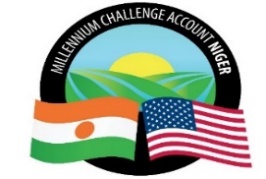 Millennium Challenge Account NigerCONTRAT N° ___ /19Contrat à Prix Global et Forfaitaire*** « TRAVAUX D’ENTRETIEN ET DE REPARATION IMMEUBLE ABRITANT LES BUREAUX DE MCA -NIGER »***Entre Le Millennium Challenge Account – Niger (MCA-Niger)Et ………………………………………………………………….Janvier 2020Contrat De maintenance« Type de maintenance ».______________ Cet Accord (le « Contrat ») passé le …………………….…….Entre, Le Millennium Challenge Account– Niger (l’« Entité MCA-Niger-Niger ») dont le siège est situé Boulevard Mali Béro, Face Lycée Bosso, Commune I  BP 738 Niamey-  Représenté par Monsieur Mamane M. ANNOU, Directeur Général, D’une part, Et : ……………………………………………….dont l’adresse est ……………………………………..D’autre part,  	D’autre part.il a ete convenu et arrEte ce qui suit :Article 1.	Objet.Le présent contrat a pour objet de définir les conditions et modalités selon lesquelles « nom de l’entité » assure au Client qui l’accepte, un service de maintenance et réparation tel qu’énumérés en annexe 1 du présent contrat.Le service de maintenance comprend les vérifications et réparations nécessaires au bon fonctionnement des installations, décrite en annexe, du fait de l’usage normal.Toute intervention (vérification, réparation et/ou remplacement de pièces) fera l’objet d’une fiche de travail de MCA-Niger.ARTICLE 2.	MODALITES D’INTERVENTION.2.1. Etendue du service.La présente mission consiste à recruter des prestataires pour les travaux d’entretien et de réparation de l’immeuble abritant le bureau de MCA-Niger.2.2. Contenu des prestations.Les agents chargés de la maintenance ne sont pas autorisés à effectuer d’autres travaux que ceux concernant la maintenance proprement dite décrits ci-après.La maintenance des équipements concerner les installations de l’immeuble MCA-Niger.Le service de maintenance consiste à effectuer, une visite préventive obligatoire mensuelle pour :Vérifier le fonctionnement des équipements,Tester l’ensemble des éléments composant l’installation,Dépoussiérer le système,Réparer les pièces défectueuses ou effectuer un échange standard (selon l’option),En outre, le prestataire doit effectuer toutes les interventions pour dépannage que le Client demanderait.ARTICLE 3.	MODALITES DE PAIEMENT 3.1. Tarification.Le Client prend les options suivantes de tarification pour chaque type d’intervention exprimé en francs CFA hors taxes à savoir :Type 1 : Maintenance préventive systématique ;Type 2 : Maintenance préventive conditionnelle (fera l’objet d’un bon de commande en bonne et due forme).Type 3 : Maintenance corrective (fera l’objet d’un bon de commande en bonne et due forme).Le présent contrat est consenti et accepté contre paiement d’une redevance forfaitaire annuelle de ……………………………………………………………. F CFA (………………) HTVA.Toute adjonction d’équipements fera l’objet d’une facturation supplémentaire.Dans le cas où les demandes de dépannage sont formulées par le Client, ces éléments donneront lieu à facturation à la suite de chaque intervention.3.2. Facturation.Le règlement se fera par virement bancaire au compte du prestataire ; ouvert dans les livres de l’adresse de la banque du prestataire ; au nom   du « prestataire dans un délai de 30 Jours à compter de la réception des factures.Les fournitures et éventuellement travaux à la charge du Client feront l’objet, dans tous les cas, d’un attachement visé par le Client ou son représentant qualifié et d’une facturation aux prix courants.La facturation éventuelle des travaux non couverts par la redevance forfaitaire sera effectuée dans les mêmes conditions. ARTICLE 4.	Engagements du Client.Le Client s’engage pendant toute la durée du contrat à :Prévenir « nom du prestataire » de tout phénomène anormal détecté sur les équipements,Respecter les normes d’environnement des équipements préconisées par le prestataire,Respecter le mode d’emploi prescrit par le prestataire, utiliser les équipements conformément à sa destination,Informer le prestataire préalablement de tout changement de la configuration ou de la localisation des équipements,N’entreprendre aucune opération qui, directement ou indirectement, bloquerait ou ralentirait le service de maintenance,Autoriser les agents chargés la maintenance par le prestataire qui justifient de leur qualité à accéder dans les locaux du Client.Sont à la charge du Client et donnent lieu à des facturations indépendantes de la redevance forfaitaire de maintenance : les coûts d’acquisition de matériel et de main-d’œuvre nécessités par la remise en état totale ou partielle de l’installation à la suite de dégâts ou d’avaries occasionnés par la faute ou la négligence de la part ou du fait des utilisateurs ou de tiers, la non-observation des conditions d’utilisation, le mauvais état ou la modification des locaux, la malveillance, la modification de l’installation,les défectuosités d’appareils ou de lignes dont l’installateur n’assure pas la maintenance,les surtensions, sous tensions, l’incendie, l’eau, l’humidité, ou la température permanente ou accidentelle sortant de limites préconisées par le constructeur,les émanations chimiques, les agents atmosphériques (tornades, foudre, etc.…), les poussières industrielles, les phénomènes d’irradiation.Le Client reconnaît que le prestataire a attiré son attention sur l’intérêt d’être couvert contre ces risques par une assurance spécifique. ARTICLE 5.	DUREE - PRISE D’EFFET. Le présent contrat est conclu pour une durée minimale initiale d’un (1) an à compter de sa date de signature par les deux parties.Au-delà de la période initiale, il sera renouvelé par tacite reconduction par périodes successives d’un (1) an sauf dénonciation par l’une des parties conformément à l’article 11 ci-après. ARTICLE 6.	RESPONSABILITE. « Nom du prestataire » dans le cadre du présent contrat de maintenance est tenue à une obligation de moyens.La responsabilité du prestataire ne pourra être engagée en cas de conséquences dommageables qui résulteraient d’un défaut de fonctionnement dû à un manque de précautions nécessaires par le Client pour en garantir la bonne marche.En aucun cas, la responsabilité du prestataire ne peut être engagée dans les pertes réalisées par le Client et les réclamations formulées contre le Client émanant d'un tiers quel qu'il soit. En aucun cas l’arrêt intempestif du fonctionnement des appareils ne pourra justifier un recours ou une demande d’indemnité de la part du Client, sauf en cas de faute grave ou de négligence du prestataire dument prouvée   ARTICLE 7.	FORCE MAJEURE.La responsabilité de l’une ou l’autre des parties ne saurait être engagée en cas de force majeure ou cas fortuit, c’est à dire tout événement imprévisible, irrésistible, et insurmontable rendant impossible l'exécution de ses obligations.Cependant dès notification du cas de force majeure, les parties conviennent des mesures appropriées à prendre : modification des clauses du contrat ou si le cas de force majeure dure plus de trois (3) mois après sa notification, la résiliation de plein droit du contrat à l’initiative de l’une ou l’autre partie peut être engagée.Les parties conviennent que les défaillances des fournisseurs du consultant ne constituent en aucun cas, un cas de force majeure.ARTICLE 8 : LOCAUX Afin de permettre aux prestataires ou à ses préposés et/ou commettants d’accomplir leurs obligations telles que définies au présent Contrat, le Client leur fournira, sur demande, les moyens d’accès nécessaires à ses locaux.« Nom du prestataire » s’engage à respecter le règlement intérieur et les consignes de sécurité en vigueur dans les locaux du Client et se porte garant du respect de cette obligation par son personnel et ses éventuels sous-traitants.« Nom du prestataire » devra s’assurer d’avoir toutes les autorisations nécessaires pour pénétrer dans les zones aéroportuaires.Le Client s’engage à assurer la sécurité des locaux techniques et à réglementer l’accès à l’ensemble de ses équipements. ARTICLE 9.	CONFIDENTIALITE.Toutes informations fournies ou à fournir par les parties en rapport avec le présent contrat, l'ont été ou le seront à titre confidentiel et seront traitées comme telles.Les parties s’interdisent de communiquer, directement ou indirectement ou de permettre à l'un quelconque de ses employés de communiquer de telles informations à un tiers sans l'accord préalable écrit de l’autre partie. Les parties s’engagent à respecter les obligations résultant du présent article pendant toute la durée du contrat et après sa résiliation ou son expiration pendant un délai d’un (1) an.ARTICLE 10.	CESSION.Aucune partie ne peut sans l’accord préalable et écrit de l’autre, céder à titre gratuit ou onéreux totalement ou partiellement ses droits ou obligations au titre du présent contrat sauf si la cession est faite au profit d’une filiale ou de toute autre entité juridique à laquelle appartiendrait l’une ou l’autre partie.ARTICLE 11.	RESILIATION.Dans le cas où l’une des parties manquerait à l’une quelconque de ses obligations contractuelles, l’autre se réserve le droit de résilier le présent contrat.La résiliation prendra effet quinze (15) jours après l’envoi d’une mise en demeure faite par lettre recommandée avec accusé de réception ou par lettre simple contre décharge restée sans effet« nom su consultant » se réserve le droit de résilier le  présent contrat , après l’expiration d’un délai de trente (30) jours suivant la mise en demeure de payer une facture échue faite par tout moyen laissant une trace écrite et restée sans effet.Sans préjudice des recours autres dont il dispose en cas de rupture du présent Contrat, le Client peut, par une notification écrite à « nom su consultant », résilier tout ou partie du Contrat en cas de défaillance de ce dernier dans l’exécution de ses obligations. Le cas échéant, Le prorata de la redevance pour la période restant à courir sera remboursé, sans délai, par le consultant.Chacune des parties peut, après l’expiration de la période minimale d’un (1) an résilier le présent contrat sous réserve d’un préavis notifié à l’autre partie par lettre recommandée avec accusé de réception ou par lettre simple contre décharge Deux (2) mois avant l’échéance annuelle.ARTICLE 12.	communication. Pour l’exécution des présentes et notamment la réception des correspondances et de tous les actes extrajudiciaires ou de poursuites, les deux (02) parties font élection de domicile aux adresses ci-dessus citées. Toute modification d’adresse de l’une des parties n’est valable qu’après notification écrite et préalable à l’autre partie.ARTICLE 13.	DROIT APPLICABLE - reglement DES LITIGES. Le présent contrat est soumis au droit nigérien.Tout litige ou différend découlant de l’exécution et/ou de l’interprétation du présent contrat sera soumis, à défaut d’un règlement à l’amiable entre les deux (2) parties, à la juridiction nigérienne territorialement compétente.ARTICLE 14.	Dispositions FINALES.Le Client déclare qu’il est propriétaire des équipements, objet du présent contrat, ou dans le cas où il ne l’est pas, qu’il a pouvoir pour signer le présent contrat.Si l’une des stipulations du contrat est déclarée nulle au regard d’une règle de droit ou d’une décision judiciaire devenue définitive, elle sera réputée non écrite. Toutefois, les autres dispositions du présent contrat garderont toute leur force et leur portée.Date : Le ………………………………TypeDésignationsUMQuantitéPrix UnitairePrix Total 1Maintenance préventive systématiqueMoisForfaitaire2Maintenance préventive conditionnelleJour13Maintenance correctiveJour14Climatiseurs à entretenir : split mural et Armoire : deux fois dans l’annéeUnité15Compresseur de climatisation Unité16Connecteur 2 CHEVEAUUnité17Raccord tuyau 2 CHEAVEAUUnité18Moteur condenseur 2 chevaux R410Unité19Détendeur de climatisation Unité110L'évaporateur de climatisation 2 ChevauxUnité111Fusible ou le disjoncteur DismaticUnité112Bouchon tuyau d'évacuation pour climatiseurUnité113Filtre marque Unité114Télécommande Unité115Thermostat Unité116Serpentins de Refroidissement Unité117Main d'œuvre par moisUnité1LOT 2 : MAINTENANCE ET LA FOURNITURE DE PIECE DE RECHANGE POUR L’ELECTRICITE DU BATIMENTLOT 2 : MAINTENANCE ET LA FOURNITURE DE PIECE DE RECHANGE POUR L’ELECTRICITE DU BATIMENTLOT 2 : MAINTENANCE ET LA FOURNITURE DE PIECE DE RECHANGE POUR L’ELECTRICITE DU BATIMENTLOT 2 : MAINTENANCE ET LA FOURNITURE DE PIECE DE RECHANGE POUR L’ELECTRICITE DU BATIMENTLOT 2 : MAINTENANCE ET LA FOURNITURE DE PIECE DE RECHANGE POUR L’ELECTRICITE DU BATIMENTLOT 2 : MAINTENANCE ET LA FOURNITURE DE PIECE DE RECHANGE POUR L’ELECTRICITE DU BATIMENTTypeDésignationsUMQuantitéPrix UnitairePrix Total 1Maintenance préventive systématiqueMoisForfaitaire2Maintenance préventive conditionnelleJour13Maintenance correctiveJour14Pièces éventuelles à changer par unitéUnité15Interrupteur Unité16Interrupteur Unité17Interrupteur Unité18Interrupteur Unité19Disjoncteur Unité110Disjoncteur Unité111Prise de Courant Unité112Réglette Unité113Réglette Unité114Réglette Unité115StarterUnité116Tube néon Unité117Tube néon Unité118Ampoule Unité119Ampoule Unité120SonnerieUnité121Fil Unité122Fil 1,5 Unité123Fil 1,5 Unité124Fil 1,5 Unité125Fil Unité126Fil Unité127Fil Unité128Fil Unité129Câble Unité130Câble Unité131Câble Unité132Câble Unité1LOT 3 MAINTENANCE ET REPARATION DE GROUPE ELECTROGENE 250 kvaLOT 3 MAINTENANCE ET REPARATION DE GROUPE ELECTROGENE 250 kvaLOT 3 MAINTENANCE ET REPARATION DE GROUPE ELECTROGENE 250 kvaLOT 3 MAINTENANCE ET REPARATION DE GROUPE ELECTROGENE 250 kvaLOT 3 MAINTENANCE ET REPARATION DE GROUPE ELECTROGENE 250 kvaLOT 3 MAINTENANCE ET REPARATION DE GROUPE ELECTROGENE 250 kvaTypeDésignationsUMQuantitéPrix UnitairePrix Total 1Maintenance préventive systématiqueMoisForfaitaire2Maintenance préventive conditionnelleJour13Maintenance correctiveJour14Module de Mesure et module d'affichageUnité15Régulateur de tension (AVR) Unité16Pompette Unité17Unité de DiodeUnité18Courroie de MoteurUnité19Pompe d'alimentationUnité110PistonUnité111SegmentUnité112Coussinet de bielleUnité113BielleUnité114PallierUnité115Queux de soupapeUnité116SoupapeUnité117Bobine GénérateurUnité118Enduit GénérateurUnité119Starter de générateurUnité1LOT 4 :  TRAVAUX DE PLOMBERIELOT 4 :  TRAVAUX DE PLOMBERIELOT 4 :  TRAVAUX DE PLOMBERIELOT 4 :  TRAVAUX DE PLOMBERIELOT 4 :  TRAVAUX DE PLOMBERIELOT 4 :  TRAVAUX DE PLOMBERIETypeDésignationsUMQuantitéPrix UnitairePrix Total 1Maintenance préventive systématiqueMoisForfaitaire2Maintenance préventive conditionnelleJour13Maintenance correctiveJour14Vanne d’arrêt Unité15Entretien et contrôle de la fosse septique Unité16Pompe d'alimentationUnité17Kit Surpresseur Unité18Réducteur de pression Unité1LOT 1 : MAINTENANCE ET REPARATION FROIDLOT 1 : MAINTENANCE ET REPARATION FROIDLOT 1 : MAINTENANCE ET REPARATION FROIDLOT 1 : MAINTENANCE ET REPARATION FROIDItemSPECIFICATIONS TECHNIQUES DEMANDEESSPECIFICATIONS TECHNIQUES OFFERTES PAR LE SOUMISSIONNAIRE101Compresseur de climatisation  SPLIT 2 CHEVEAUX                 102Connecteur 2 CHEVEAUSPLIT 2 CHEVEAUX                 103Raccord tuyau 2 CHEAVEAUSPLIT 2 CHEVEAUX104Moteur condenseur 2 chevaux R410 2 CHEVEAUX R410               105Détendeur de climatisation  Ordinaire 106L'évaporateur de climatisation 2 Chevaux Ordinaire107Fusible ou le disjoncteur Dismatic Dismatic108Bouchon tuyau d'évacuation pour climatiseur  Ordinaire109Filtre marque  Marque sumsung110Télécommande  Marque sumsung111Thermostat  Marque sumsung112Serpentins de Refroidissement  Marque sumsungLOT 2 : MAINTENANCE ET LA FOURNITURE DE PIECE DE RECHANGE POUR L’ELECTRICITE DU BATIMENTLOT 2 : MAINTENANCE ET LA FOURNITURE DE PIECE DE RECHANGE POUR L’ELECTRICITE DU BATIMENTLOT 2 : MAINTENANCE ET LA FOURNITURE DE PIECE DE RECHANGE POUR L’ELECTRICITE DU BATIMENTLOT 2 : MAINTENANCE ET LA FOURNITURE DE PIECE DE RECHANGE POUR L’ELECTRICITE DU BATIMENTItemSPECIFICATIONS TECHNIQUES DEMANDEESSPECIFICATIONS TECHNIQUES OFFERTES PAR LE SOUMISSIONNAIRE201Interrupteur  double encastré202Interrupteur  double étanche203Interrupteur  simple204Interrupteur  étanche205Disjoncteur  BP 10 A206Disjoncteur  BP 16 A207Prise de Courant  10 A208Réglette 120 simples209Réglette 60 simples210Réglette  120 étanches211Starter Simple212Tube néon  120 W213Tube néon 60 W214Ampoule  à vis 100 W215Ampoule  applique lavabo216Sonnerie Simple 217Fil 1,5 mm2 x 2 bleu218Fil 1,5 mm2 x 2 rouge219Fil 1,5 mm2 x 2 vert jaune220Fil 1,5 mm2 x 2 marron221Fil 2,5 mm2 x 2 bleu222Fil 2,5 mm2 x 2 rouge223Fil 2,5 mm2 x 2 vert jaune224Fil 2,5 mm2 x 2 marron225Câble 3 x 1,5 mm2 x 3226Câble  3 x 2,5 mm2 x 3227Câble 4 x 3228Câble 6 mm2 x 3LOT 3 MAINTENANCE ET REPARATION DE GROUPE ELECTROGENE 250 kvaLOT 3 MAINTENANCE ET REPARATION DE GROUPE ELECTROGENE 250 kvaLOT 3 MAINTENANCE ET REPARATION DE GROUPE ELECTROGENE 250 kvaLOT 3 MAINTENANCE ET REPARATION DE GROUPE ELECTROGENE 250 kvaItemSPECIFICATIONS TECHNIQUES DEMANDEESSPECIFICATIONS TECHNIQUES OFFERTES PAR LE SOUMISSIONNAIRE301Module de Mesure et module d'affichageGroupe Perkins 250 KVA302Régulateur de tension (AVR) Groupe Perkins 250 KVA303Pompette Groupe Perkins 250 KVA304Unité de DiodeGroupe Perkins 250 KVA305Courroie de MoteurGroupe Perkins 250 KVA306Pompe d'alimentationGroupe Perkins 250 KVA307PistonGroupe Perkins 250 KVA308SegmentGroupe Perkins 250 KVA309Coussinet de bielleGroupe Perkins 250 KVA310BielleGroupe Perkins 250 KVA311PallierGroupe Perkins 250 KVA312Queux de soupapeGroupe Perkins 250 KVA313SoupapeGroupe Perkins 250 KVA314Bobine GénérateurGroupe Perkins 250 KVA315Enduit GénérateurGroupe Perkins 250 KVA316Starter de générateurGroupe Perkins 250 KVALOT 4 :  TRAVAUX DE PLOMBERIELOT 4 :  TRAVAUX DE PLOMBERIELOT 4 :  TRAVAUX DE PLOMBERIELOT 4 :  TRAVAUX DE PLOMBERIEItemSPECIFICATIONS TECHNIQUES DEMANDEESSPECIFICATIONS TECHNIQUES OFFERTES PAR LE SOUMISSIONNAIRE401Vanne d’arrêt 25mm  402Entretien et contrôle de la fosse septique Trimestriel403Pompe d'alimentation25mm  404Kit Surpresseur 160/mn405Réducteur de pression 50 par 20Dénomination légale du Soumissionnaire S’il s'agit d’une coentreprise ou d'une autre association, indiquer la dénomination légale de chaque partenairePays de constitution du SoumissionnaireAnnée de constitution du SoumissionnaireAdresse légale du Soumissionnaire dans le pays de constitutionReprésentant autorisé du Soumissionnaire(Nom, adresse, numéros de téléphone, numéros de fax, adresse électronique)Vous trouverez ci-joint des copies des documents originaux suivants.1. 	S’il s’agit d’une entité unique, l’acte constitutif ou les statuts de l'entité juridique mentionnée ci-dessus, conformément à la clause 5 des IS.2. 	Pouvoir d’engager l'entreprise ou la coentreprise mentionnée ci-dessus, conformément aux clauses 21.2 et 21.3 des IS.3.	S’il s'agit d’une coentreprise ou d'une autre association, fournir la lettre faisant état de l'intention de constituer une coentreprise ou autre association ou l’accord de coentreprise ou d'association, conformément à la clause 5.2 des IS.4.	Formulaire [ELI-3] de certification d'entreprise publiqueVous trouverez ci-joint des copies des documents originaux suivants.1. 	S’il s’agit d’une entité unique, l’acte constitutif ou les statuts de l'entité juridique mentionnée ci-dessus, conformément à la clause 5 des IS.2. 	Pouvoir d’engager l'entreprise ou la coentreprise mentionnée ci-dessus, conformément aux clauses 21.2 et 21.3 des IS.3.	S’il s'agit d’une coentreprise ou d'une autre association, fournir la lettre faisant état de l'intention de constituer une coentreprise ou autre association ou l’accord de coentreprise ou d'association, conformément à la clause 5.2 des IS.4.	Formulaire [ELI-3] de certification d'entreprise publiqueMission :[Insérez le recrutement pour lequel vous soumettez votre candidature du Technicien consultant et l’expertise proposée comme indiqué dans la demande de cotation.][Insérez le recrutement pour lequel vous soumettez votre candidature du Technicien consultant et l’expertise proposée comme indiqué dans la demande de cotation.][Insérez le recrutement pour lequel vous soumettez votre candidature du Technicien consultant et l’expertise proposée comme indiqué dans la demande de cotation.][Insérez le recrutement pour lequel vous soumettez votre candidature du Technicien consultant et l’expertise proposée comme indiqué dans la demande de cotation.][Insérez le recrutement pour lequel vous soumettez votre candidature du Technicien consultant et l’expertise proposée comme indiqué dans la demande de cotation.][Insérez le recrutement pour lequel vous soumettez votre candidature du Technicien consultant et l’expertise proposée comme indiqué dans la demande de cotation.][Insérez le recrutement pour lequel vous soumettez votre candidature du Technicien consultant et l’expertise proposée comme indiqué dans la demande de cotation.][Insérez le recrutement pour lequel vous soumettez votre candidature du Technicien consultant et l’expertise proposée comme indiqué dans la demande de cotation.]Nom du TechnicienContactAdresse :Téléphone :Email :Adresse :Téléphone :Email :Adresse :Téléphone :Email :Adresse :Téléphone :Email :Adresse :Téléphone :Email :Adresse :Téléphone :Email :Adresse :Téléphone :Email :Adresse :Téléphone :Email :Date et lieu de naissance [Insérez la date et le lieu de naissance][Insérez la date et le lieu de naissance][Insérez la date et le lieu de naissance]NationalitéNationalitéNationalité[Insérez la nationalité][Insérez la nationalité]Formation[indiquez les établissements fréquentés et toute formation spécialisée suivie, accompagnée du nom des institutions, des diplômes obtenus et des dates d’obtention][indiquez les établissements fréquentés et toute formation spécialisée suivie, accompagnée du nom des institutions, des diplômes obtenus et des dates d’obtention][indiquez les établissements fréquentés et toute formation spécialisée suivie, accompagnée du nom des institutions, des diplômes obtenus et des dates d’obtention][indiquez les établissements fréquentés et toute formation spécialisée suivie, accompagnée du nom des institutions, des diplômes obtenus et des dates d’obtention][indiquez les établissements fréquentés et toute formation spécialisée suivie, accompagnée du nom des institutions, des diplômes obtenus et des dates d’obtention][indiquez les établissements fréquentés et toute formation spécialisée suivie, accompagnée du nom des institutions, des diplômes obtenus et des dates d’obtention][indiquez les établissements fréquentés et toute formation spécialisée suivie, accompagnée du nom des institutions, des diplômes obtenus et des dates d’obtention][indiquez les établissements fréquentés et toute formation spécialisée suivie, accompagnée du nom des institutions, des diplômes obtenus et des dates d’obtention]Autres formations[Indiquez les autres formations suivies]  [Indiquez les autres formations suivies]  [Indiquez les autres formations suivies]  [Indiquez les autres formations suivies]  [Indiquez les autres formations suivies]  [Indiquez les autres formations suivies]  [Indiquez les autres formations suivies]  [Indiquez les autres formations suivies]  Appartenance à des groupements professionnelsPays de l’expérience professionnelle[Citez les pays où vous avez travaillé au cours des dix dernières années][Citez les pays où vous avez travaillé au cours des dix dernières années][Citez les pays où vous avez travaillé au cours des dix dernières années][Citez les pays où vous avez travaillé au cours des dix dernières années][Citez les pays où vous avez travaillé au cours des dix dernières années][Citez les pays où vous avez travaillé au cours des dix dernières années][Citez les pays où vous avez travaillé au cours des dix dernières années][Citez les pays où vous avez travaillé au cours des dix dernières années]Langues[Pour chaque langue, indiquez le niveau de compétence : bon, passable ou mauvais à l’oral, à la lecture et à l’écrit][Pour chaque langue, indiquez le niveau de compétence : bon, passable ou mauvais à l’oral, à la lecture et à l’écrit][Pour chaque langue, indiquez le niveau de compétence : bon, passable ou mauvais à l’oral, à la lecture et à l’écrit][Pour chaque langue, indiquez le niveau de compétence : bon, passable ou mauvais à l’oral, à la lecture et à l’écrit][Pour chaque langue, indiquez le niveau de compétence : bon, passable ou mauvais à l’oral, à la lecture et à l’écrit][Pour chaque langue, indiquez le niveau de compétence : bon, passable ou mauvais à l’oral, à la lecture et à l’écrit][Pour chaque langue, indiquez le niveau de compétence : bon, passable ou mauvais à l’oral, à la lecture et à l’écrit][Pour chaque langue, indiquez le niveau de compétence : bon, passable ou mauvais à l’oral, à la lecture et à l’écrit]LanguesLangueA l’oralA l’oralA l’oralA l’oralÀ la lectureÀ la lectureÀ l’écritLanguesFrançaisLanguesLanguesQualifications du Consultant[Expliquez brièvement ci-dessous (9.1 - 9.3) comment vous satisfaites les critères de qualifications suivants][Expliquez brièvement ci-dessous (9.1 - 9.3) comment vous satisfaites les critères de qualifications suivants][Expliquez brièvement ci-dessous (9.1 - 9.3) comment vous satisfaites les critères de qualifications suivants][Expliquez brièvement ci-dessous (9.1 - 9.3) comment vous satisfaites les critères de qualifications suivants][Expliquez brièvement ci-dessous (9.1 - 9.3) comment vous satisfaites les critères de qualifications suivants][Expliquez brièvement ci-dessous (9.1 - 9.3) comment vous satisfaites les critères de qualifications suivants][Expliquez brièvement ci-dessous (9.1 - 9.3) comment vous satisfaites les critères de qualifications suivants][Expliquez brièvement ci-dessous (9.1 - 9.3) comment vous satisfaites les critères de qualifications suivants]10.1 Formation : [Insérez un paragraphe expliquant comment vous satisfaisez les critères décris dans la demande de CotationFormation : [Insérez un paragraphe expliquant comment vous satisfaisez les critères décris dans la demande de CotationFormation : [Insérez un paragraphe expliquant comment vous satisfaisez les critères décris dans la demande de CotationFormation : [Insérez un paragraphe expliquant comment vous satisfaisez les critères décris dans la demande de CotationFormation : [Insérez un paragraphe expliquant comment vous satisfaisez les critères décris dans la demande de CotationFormation : [Insérez un paragraphe expliquant comment vous satisfaisez les critères décris dans la demande de CotationFormation : [Insérez un paragraphe expliquant comment vous satisfaisez les critères décris dans la demande de CotationFormation : [Insérez un paragraphe expliquant comment vous satisfaisez les critères décris dans la demande de Cotation9.2Expérience[Insérez un paragraphe expliquant comment vous satisfaisez les critères décris dans la demande de Cotation. Faites référence à vos expériences détaillées dans la section 11 ci-dessous]Expérience[Insérez un paragraphe expliquant comment vous satisfaisez les critères décris dans la demande de Cotation. Faites référence à vos expériences détaillées dans la section 11 ci-dessous]Expérience[Insérez un paragraphe expliquant comment vous satisfaisez les critères décris dans la demande de Cotation. Faites référence à vos expériences détaillées dans la section 11 ci-dessous]Expérience[Insérez un paragraphe expliquant comment vous satisfaisez les critères décris dans la demande de Cotation. Faites référence à vos expériences détaillées dans la section 11 ci-dessous]Expérience[Insérez un paragraphe expliquant comment vous satisfaisez les critères décris dans la demande de Cotation. Faites référence à vos expériences détaillées dans la section 11 ci-dessous]Expérience[Insérez un paragraphe expliquant comment vous satisfaisez les critères décris dans la demande de Cotation. Faites référence à vos expériences détaillées dans la section 11 ci-dessous]Expérience[Insérez un paragraphe expliquant comment vous satisfaisez les critères décris dans la demande de Cotation. Faites référence à vos expériences détaillées dans la section 11 ci-dessous]Expérience[Insérez un paragraphe expliquant comment vous satisfaisez les critères décris dans la demande de Cotation. Faites référence à vos expériences détaillées dans la section 11 ci-dessous]Expérience professionnelle[À partir de la position actuelle de chaque employé, citer dans l’ordre inverse les emplois occupés depuis l’obtention du diplôme, en donnant pour chaque emploi (voir modèle ci-dessous) les dates de début et de cessation d’emploi, le nom de l’employeur et les postes occupés.][À partir de la position actuelle de chaque employé, citer dans l’ordre inverse les emplois occupés depuis l’obtention du diplôme, en donnant pour chaque emploi (voir modèle ci-dessous) les dates de début et de cessation d’emploi, le nom de l’employeur et les postes occupés.][À partir de la position actuelle de chaque employé, citer dans l’ordre inverse les emplois occupés depuis l’obtention du diplôme, en donnant pour chaque emploi (voir modèle ci-dessous) les dates de début et de cessation d’emploi, le nom de l’employeur et les postes occupés.][À partir de la position actuelle de chaque employé, citer dans l’ordre inverse les emplois occupés depuis l’obtention du diplôme, en donnant pour chaque emploi (voir modèle ci-dessous) les dates de début et de cessation d’emploi, le nom de l’employeur et les postes occupés.][À partir de la position actuelle de chaque employé, citer dans l’ordre inverse les emplois occupés depuis l’obtention du diplôme, en donnant pour chaque emploi (voir modèle ci-dessous) les dates de début et de cessation d’emploi, le nom de l’employeur et les postes occupés.][À partir de la position actuelle de chaque employé, citer dans l’ordre inverse les emplois occupés depuis l’obtention du diplôme, en donnant pour chaque emploi (voir modèle ci-dessous) les dates de début et de cessation d’emploi, le nom de l’employeur et les postes occupés.][À partir de la position actuelle de chaque employé, citer dans l’ordre inverse les emplois occupés depuis l’obtention du diplôme, en donnant pour chaque emploi (voir modèle ci-dessous) les dates de début et de cessation d’emploi, le nom de l’employeur et les postes occupés.][À partir de la position actuelle de chaque employé, citer dans l’ordre inverse les emplois occupés depuis l’obtention du diplôme, en donnant pour chaque emploi (voir modèle ci-dessous) les dates de début et de cessation d’emploi, le nom de l’employeur et les postes occupés.]A :Poste(s) occupé(s)Poste(s) occupé(s)Poste(s) occupé(s)Poste(s) occupé(s)Poste(s) occupé(s)Poste(s) occupé(s)Poste(s) occupé(s)Poste(s) occupé(s)Employeur :Employeur :Employeur :Employeur :Employeur :Employeur :Employeur :Employeur :De [année] :De [année] :De [année] :De [année] :A [année]:A [année]:A [année]:A [année]:Détails des tâches accomplies : Détails des tâches accomplies : Détails des tâches accomplies : Détails des tâches accomplies : Détails des tâches accomplies : Détails des tâches accomplies : Détails des tâches accomplies : Détails des tâches accomplies : B :Poste(s) occupé(s)Poste(s) occupé(s)Poste(s) occupé(s)Poste(s) occupé(s)Poste(s) occupé(s)Poste(s) occupé(s)Poste(s) occupé(s)Poste(s) occupé(s)Employeur :Employeur :Employeur :Employeur :Employeur :Employeur :Employeur :Employeur :De [année] :De [année] :De [année] :De [année] :De [année]:De [année]:De [année]:De [année]:Détails des tâches accomplies : Détails des tâches accomplies : Détails des tâches accomplies : Détails des tâches accomplies : Détails des tâches accomplies : Détails des tâches accomplies : Détails des tâches accomplies : Détails des tâches accomplies : C :Poste(s) occupé(s)Poste(s) occupé(s)Poste(s) occupé(s)Poste(s) occupé(s)Poste(s) occupé(s)Poste(s) occupé(s)Poste(s) occupé(s)Poste(s) occupé(s)Employeur :Employeur :Employeur :Employeur :Employeur :Employeur :Employeur :Employeur :De [année] :De [année] :De [année] :De [année] :De [année]:De [année]:De [année]:De [année]:Détails des tâches accomplies : Détails des tâches accomplies : Détails des tâches accomplies : Détails des tâches accomplies : Détails des tâches accomplies : Détails des tâches accomplies : Détails des tâches accomplies : Détails des tâches accomplies : (Insérez les postes additionnelles au cas échéant)(Insérez les postes additionnelles au cas échéant)(Insérez les postes additionnelles au cas échéant)(Insérez les postes additionnelles au cas échéant)(Insérez les postes additionnelles au cas échéant)(Insérez les postes additionnelles au cas échéant)(Insérez les postes additionnelles au cas échéant)(Insérez les postes additionnelles au cas échéant)Les travaux réalisés qui illustrent le mieux la capacité à réaliser les tâches assignées :[Parmi les missions auxquelles vous avez pris part, fournissez les informations suivantes pour les missions qui illustrent le mieux vos qualifications (décrites à la section 9, ci-dessus) pour la mission objet de ce recrutement.  [Parmi les missions auxquelles vous avez pris part, fournissez les informations suivantes pour les missions qui illustrent le mieux vos qualifications (décrites à la section 9, ci-dessus) pour la mission objet de ce recrutement.  [Parmi les missions auxquelles vous avez pris part, fournissez les informations suivantes pour les missions qui illustrent le mieux vos qualifications (décrites à la section 9, ci-dessus) pour la mission objet de ce recrutement.  [Parmi les missions auxquelles vous avez pris part, fournissez les informations suivantes pour les missions qui illustrent le mieux vos qualifications (décrites à la section 9, ci-dessus) pour la mission objet de ce recrutement.  [Parmi les missions auxquelles vous avez pris part, fournissez les informations suivantes pour les missions qui illustrent le mieux vos qualifications (décrites à la section 9, ci-dessus) pour la mission objet de ce recrutement.  [Parmi les missions auxquelles vous avez pris part, fournissez les informations suivantes pour les missions qui illustrent le mieux vos qualifications (décrites à la section 9, ci-dessus) pour la mission objet de ce recrutement.  [Parmi les missions auxquelles vous avez pris part, fournissez les informations suivantes pour les missions qui illustrent le mieux vos qualifications (décrites à la section 9, ci-dessus) pour la mission objet de ce recrutement.  [Parmi les missions auxquelles vous avez pris part, fournissez les informations suivantes pour les missions qui illustrent le mieux vos qualifications (décrites à la section 9, ci-dessus) pour la mission objet de ce recrutement.  Désignation de la mission ou du projetDésignation de la mission ou du projetAnnée :Année :Lieu :Lieu :Client :Client :Caractéristiques principales du projet :Caractéristiques principales du projet :Position occupée :Position occupée :Activités réalisées :Activités réalisées :(Ajoutez des missions au cas échéant)(Ajoutez des missions au cas échéant)14 Dispositions finalesLes parties élisent domicile à leur adresse respective ; POUR LE CLIENTPOUR LE CONSULTANTMr Mamane ANNOUDirecteur General MCA-NIGERConsultantSignatureSignature